Fjugesta IF, tillsammans med Wedevågs IF, inbjuder till: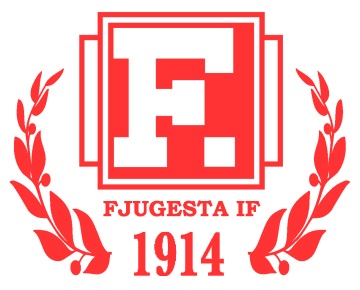 Kilsbergskampen
och Närkes ungdoms-DM 2018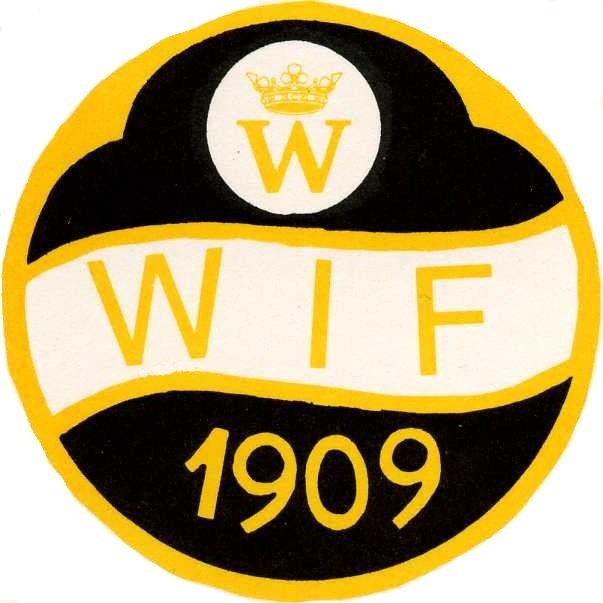 Söndagen den 26 augusti på Kilsbergsvallen i Garphyttan. Första start kl. 10:00Grenprogram:Flickor 15 och Pojkar 15 (f. 2003-04), DM: 
80 m, 800 m, 80 m häck, höjd, längd, kula och spjut. Flickor 13 och Pojkar 13 (f. 2005-06), DM: 
60 m, 600 m, 60 m häck, höjd, längd, kula och spjut. Flickor 11 och Pojkar 11 (f. 2007-08), DM: 
60 m, 600 m, höjd, längd, kula och spjut. Flickor 9 och Pojkar 9 (f. 2009), ej DM: 60m, 400m, längd, kula Flickor 8 och Pojkar 8 (f. 2010), ej DM: 60m, 400m, längd, kulaFlickor 7 och Pojkar 7 (f. 2011), ej DM: 60m, 400m, längd, kula 

Underlag: Allvädersbeläggning.Tidtagning: Eltid.Anmälan: Till friidrott@fjugestaif.se senast måndag 20 augustiAnm.avgift: 60 kr/gren, faktureras i efterhand.Efteranmälan: Senast 1 tim före start. 100 kr i mån av plats.Priser: Medalj till de tre främsta i varje klass och DM-medaljer till de tre främsta från Närke-distriktet i 11-15 årsklasserna.PM, tidsprogram och startlistor: Kommer att finnas på Kilsbergskampens hemsida www.laget.se/Kilsbergskampen senast 24 augusti.Servering: Vi säljer kaffe, fikabröd, godis, frukt, läsk, korv med bröd och hamburgareUpplysningar/frågor: friidrott@fjugestaif.se eller Kent Runesson, 070-593 02 82, Peder Sjöberg, 070-591 79 03Välkomna till vackra Kilsbergsvallen!